Avery Boys and Girls STEM Club Project Competition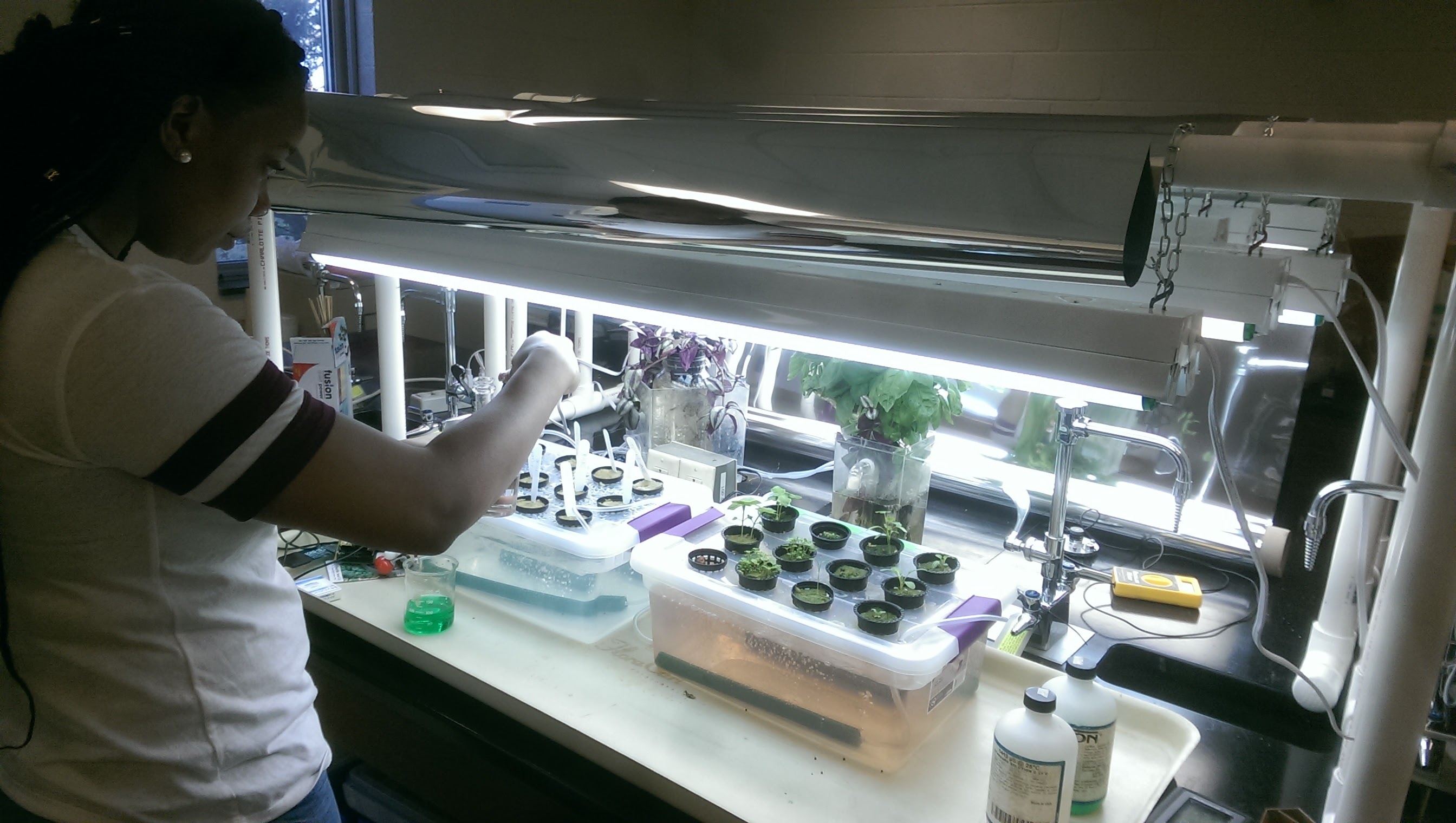 GROW THE BEST PLANT AND PRESENT YOUR RESULTS.Teams of 2-3 students will conduct an experiment to study the life cycle of plants.  Participants willBuild a light bankCollect and analyze data Maintain a lab notebookGive interim presentationsMake a final poster presentation on May 16thTop 3 teams win PRIZES: $150, $100, $75See Kelly for more information.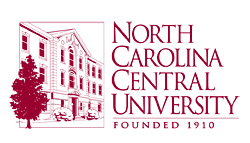 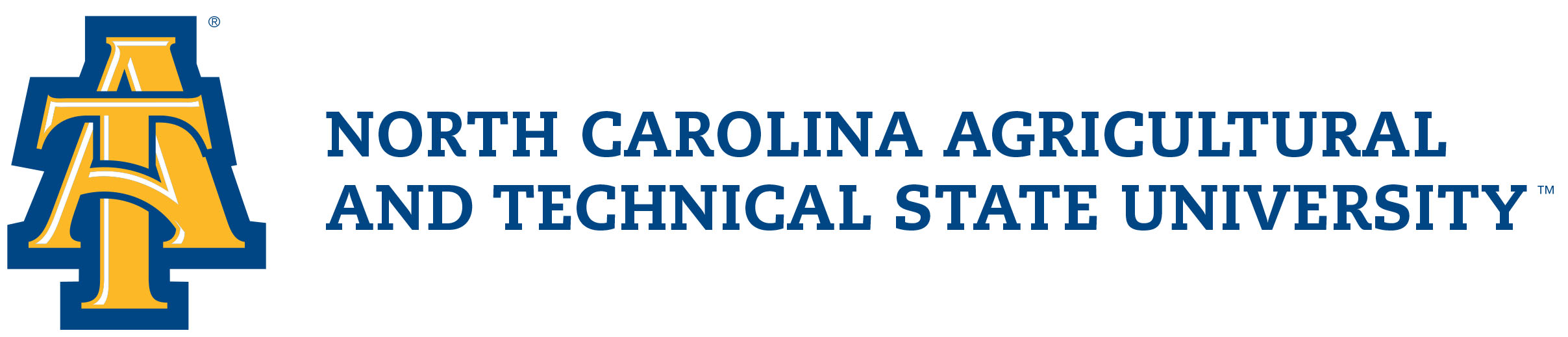 